        	  Ejemplo:            SEP                                                                TecNMINSTITUTO TECNOLÓGICO DE TIJUANA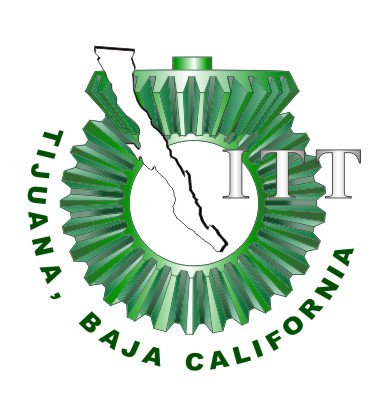 “IMPLEMENTACIÓN DE SISTEMAS DE CALIDAD Y VERIFICACIÓN PARA MANUFACTURA ESBELTA” OPCIÓN X:INFORME DE RESIDENCIA PROFESIONALQUE PRESENTA:GONZÁLEZ VÁZQUEZ LAURA ISELA  PARA OBTENER EL TÍTULO DE:INGENIERA INDUSTRIAL TIJUANA, B.C.                                              OCTUBRE 2016           